FORMULARZ ZGŁOSZENIOWYXXII MIĘDZYSZKOLNY KONKURS PIOSENKI JEŚLI POTRAFISZ, PCHAJ SIĘ NA AFISZ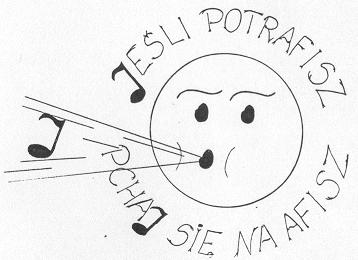 Komitet Organizacyjny                                                                                                       ul. Webera 6przy Zespole  Szkół                                          41-902 BytomAdministracyjno-Ekonomicznych                              tel. 281-03-88, 282-34-82i Ogólnokształcącyche- mail: szkola@zsaeio.bytom.plIMIĘ I NAZWISKO UCZESTNIKA:PEŁNA NAZWA SZKOŁY:SZKOLNY ADRES e-mail:KLASA   (z dopiskiem: szkoła podstawowa lub szkoła ponadpodstawowa)NR TEL. KANDYDATA:ADRES e-mail  KANDYDATA:IMIĘ I NAZWISKO ORAZ  NR TEL. OPIEKUNA:TYTUŁY PIOSENEK:  (prosimy o podanie autorów tekstu i muzyki lub z czyjego repertuaru pochodzi piosenka)1.2.RODZAJ AKOMPANIAMENTU: WYMAGANIA SPRZĘTOWE:KRÓTKA CHARAKTERYSTYKA WYKONAWCY:  (zainteresowania i dotychczasowe dokonania artystyczne)